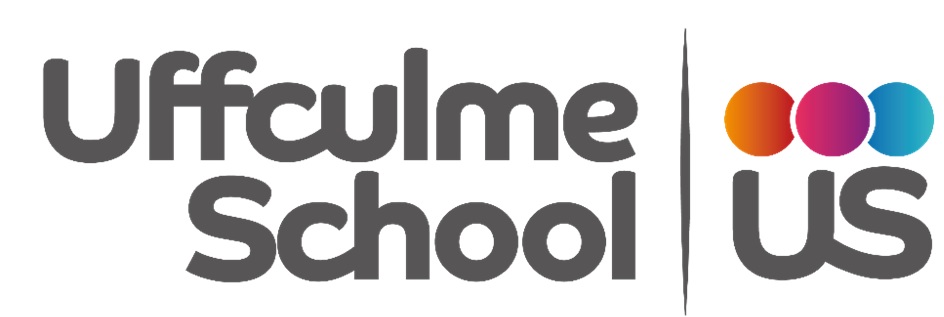 Class: KS3SAOverview. Mini Worlds.SUBJECTCONTENTHorticulture/ScienceUsing the space outside our class to sweep, and keep cleanPlanting seedsMathsCounting in penniesTuck shopUffculme caféEnglishStoryPlanting, looking at different plants use ‘Enormous Turnip’ story.R.S/PSHELooking at friendshipsPeers in class and staffTurn taking with PeersRecognising peers, ‘give’ give a picture of peers, staff to adult.Fine motorStickle bricksConstructionThreadingColouringBuilding towersBooksModel how to turn the pageLook at picturesAdults to sit with Student to look at and read a bookMusicStop and start use symbols as visual supportFollowing the same movement i.e. clapping CookingWash hands and dry hands, modellingMaking a toast, sandwiches, and pastaDifferent spreads and ingredients weeklyLook at what students need i.e. equipment Tidying awayDaily living skillsMaking a hot drink with Adult support 1-1Model safety Tidying awayPersonal careHygieneBrushing teethDeodorantsRelaxationHand massage, following a sequence Listening to calming musicMessy playDifferent activities weeklyExploring different textures Working together in a group.CreativityPaintingSticking activitiesModel making Making flowers